Время платить налоги!Уважаемые налогоплательщики!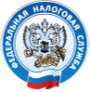 Приближается единый срок уплаты имущественных налогов физическими лицами за 2021 год – 1 декабря 2022 года.Если вы являетесь собственником земельных участков, объектов капитального строительства или транспортных средств, просим вас своевременно оплатить налоги согласно полученному уведомлению. Сделать это можно любым удобным для вас способом: в отделениях банков, на почте, с помощью электронных приложений банков-партнеров или он-лайн сервисов Федеральной налоговой службы России.В случае отсутствия уведомления или возникновения вопросов о начисленных суммах платежей вы можете позвонить по телефонам для консультаций в администрацию Журавского сельского поселения или прийти на прием в территориальную инспекцию Федеральной налоговой службы России:ИФНС России №14 по Краснодарскому краю: г. Кореновск, ул.Красная, 39, каб. №12 телефон 8(86142)45251. Администрация Журавского сельского поселения: Кореновский район, ст. Журавская, ул. Красная, 19, бухгалтерия, телефон 8(86142)25141Самый быстрый и удобный способ осуществлять расчеты с бюджетом – использование он-лайн сервиса ФНС России «Личный кабинет налогоплательщика для физических лиц». Благодаря ему вы сможете самостоятельно проконтролировать правильность сведений о вашем налогооблагаемом имуществе, получить актуальную информацию о суммах начисленных налогов, переплат, наличии или отсутствии задолженности, а также оперативно получать и распечатывать налоговые уведомления и квитанции. Для получения регистрационной карты и доступа к сервису необходимо лично обратиться в любую налоговую инспекцию ФНС России с паспортом и свидетельством о присвоении ИНН или заполнить он-лайн заявку на сайте www.nalog.ru для последующей регистрации при личном посещении инспекции.Обратите внимание! Если вы уже являетесь пользователем он-лайн сервиса, то налоговое уведомление на бумажном носителе вы не получите. Оно будет сформировано и направлено в ваш «Личный кабинет налогоплательщика для физических лиц». В случае несогласия с таким способом получения документов вы имеете право направить в любой налоговый орган по своему выбору уведомление о необходимости получения документов на бумажном носителе.Сайт Федеральной налоговой службы РФ: www.nalog.ru«Личный кабинет налогоплательщика» в сети Интернет: https://lkfl.nalog.ru/lk/